2018年4月4日，山西省光伏扶贫工作领导小组办公室发布晋光伏扶贫办〔2018〕3号 《关于进一步加大对“十三五”第一批光伏扶贫项目工程监管的紧急通知》。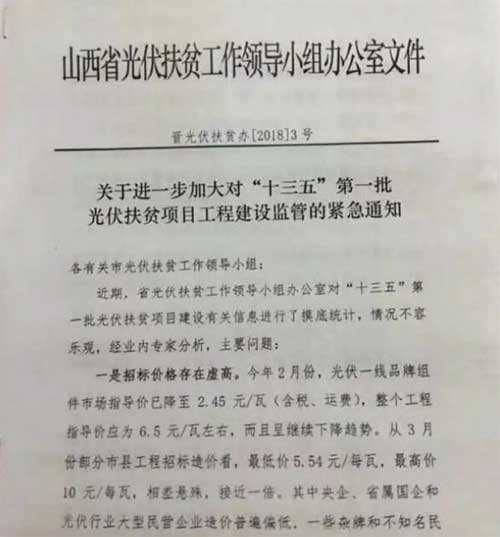 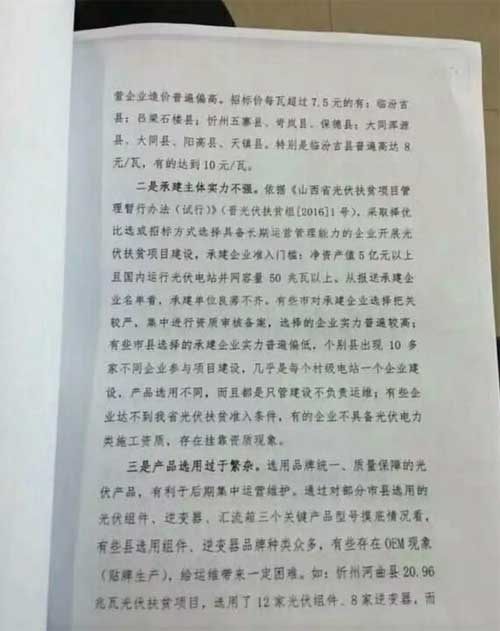 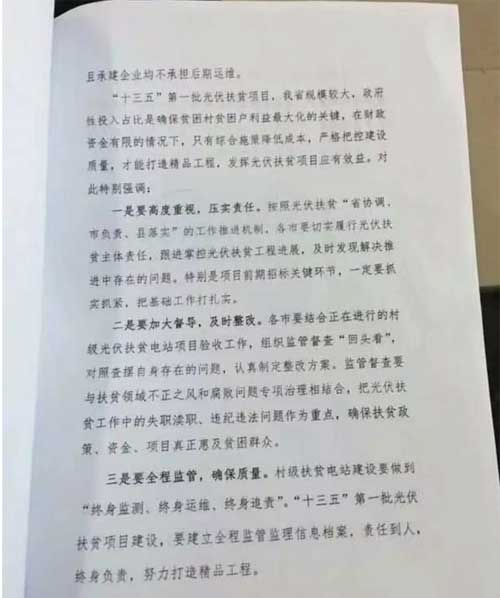 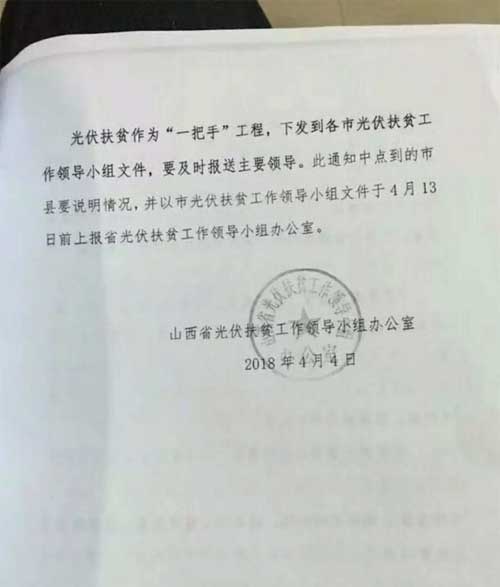 